Фототаблица осмотра конструкций расположенныхпо адресу: ул. Кукуевицкого от 17.04.2023.Съёмка проводилась в 11 часов 00 минут телефоном Xiaomi 11TФото 1 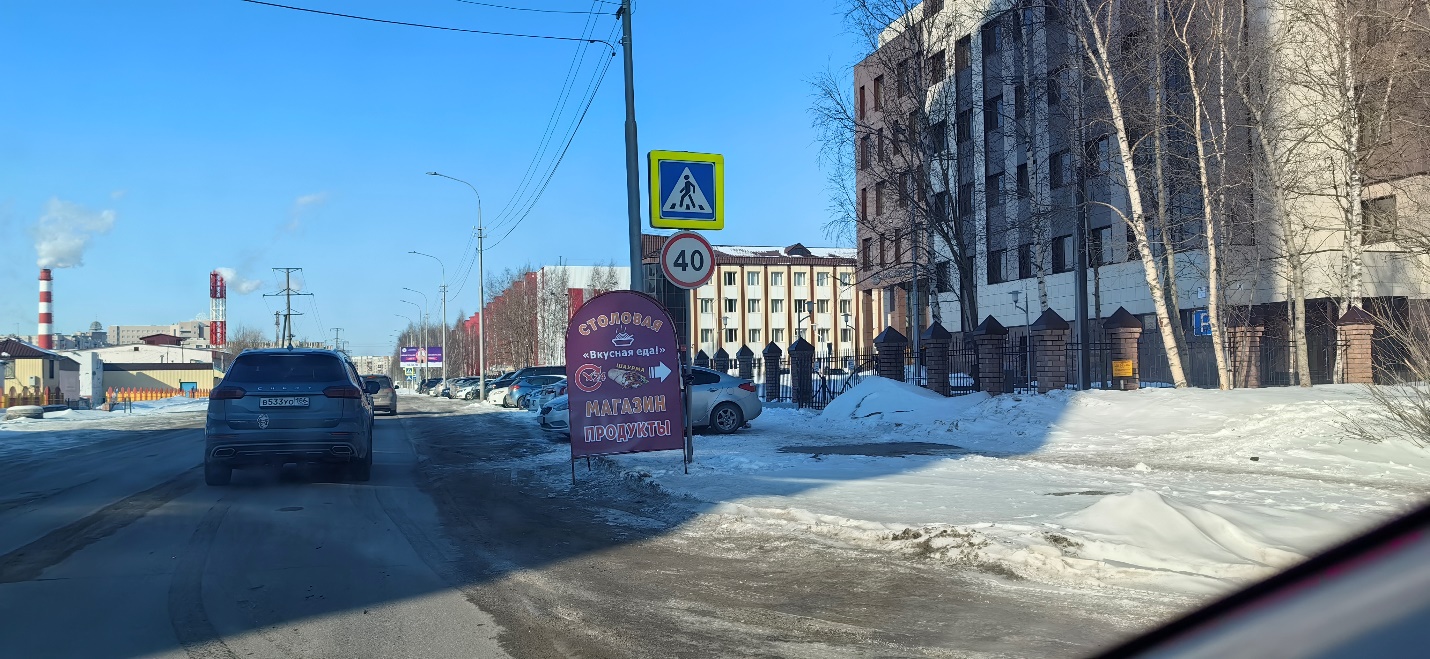 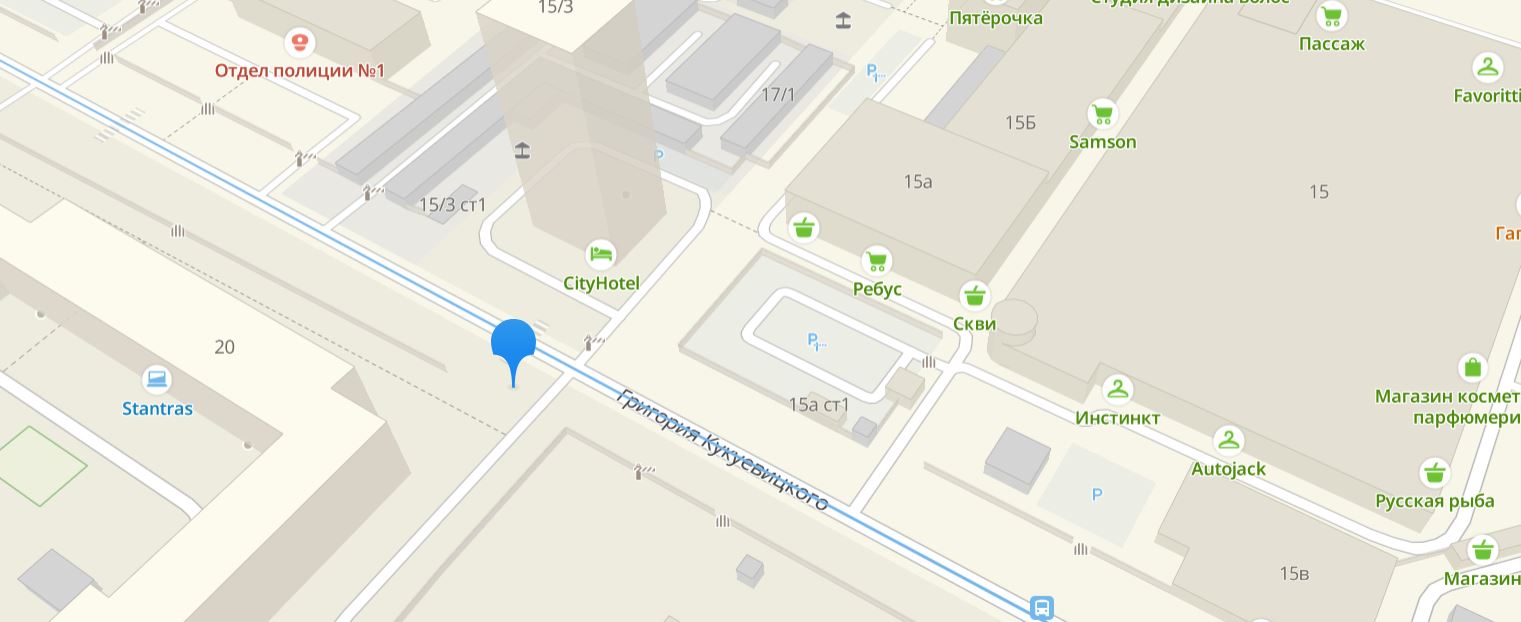 